Logga in i Pulsen Combine med SITHS-kortNär du har ett SITHS-kort, har installerat Net-Id, Silverlight och en kortläsare och har uppkoppling till Internet, kan du logga in i Pulsen Combine. Sätt in SITHS-kortet i kortläsaren.Öppna upp webbläsaren Edge.Skriv in: https://nacka-performer.pulsencombine.seOBS! Det är alltid denna adress du ska skriva in i webbläsaren. För att underlätta vid inloggning kan du spara adressen som en favorit. Instruktion för hur du gör det finns sist i denna manual. 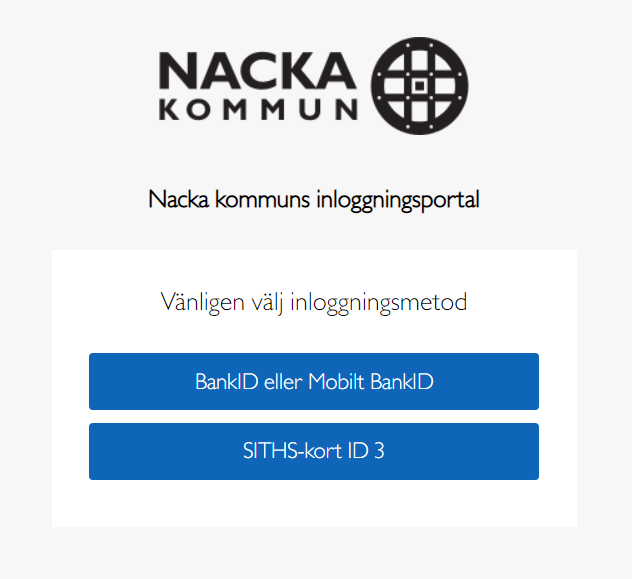 Välj SITHS-kort ID 3.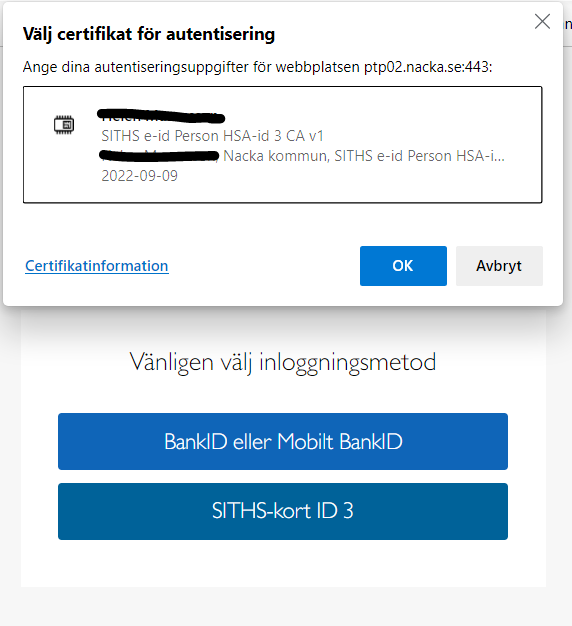 Om du ser flera alternativ, välj den ikon som ser ut så här.  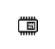 Klicka Ok.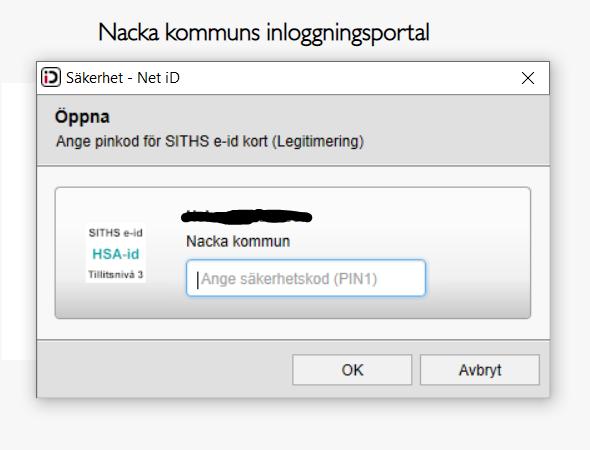 Ange den personliga säkerhetskod som hör till ditt SITHS-kort (sex siffror). Skriv in din inloggningskod och klicka på OK. Nu kommer du till Pulsen combines startsida.För att spara som favoritLogga in i Combine utförare med länken https://nacka-performer.pulsencombine.seNär du är inloggad, klicka på ikonen Favoriter i övre högra hörnet av webläsaren. 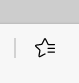 Klicka på Lägg till favorit. 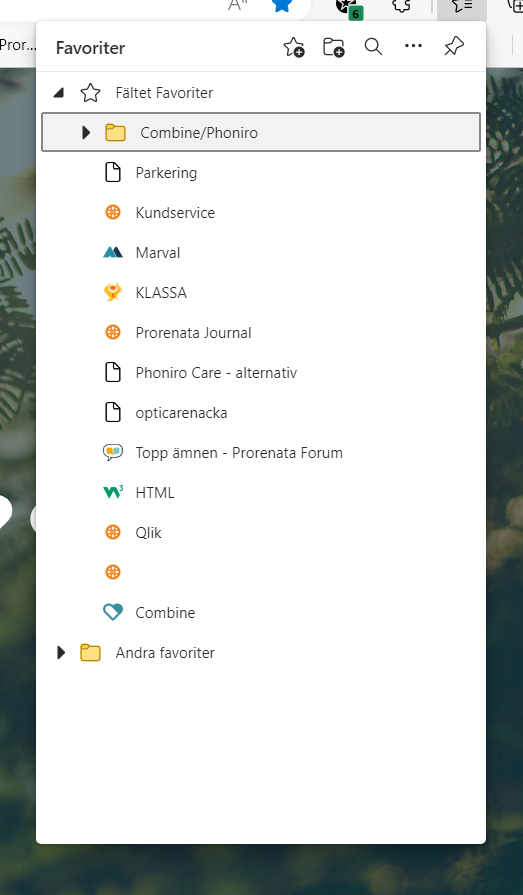 Döp den nya favoriten till t ex Combine.Du behöver nu redigera adressen som favoriten pekar på för att du ska kunna komma till sidan även efter uppdateringar eftersom adressen då ändras något.Högerklicka nu på favoriten och välj Redigera.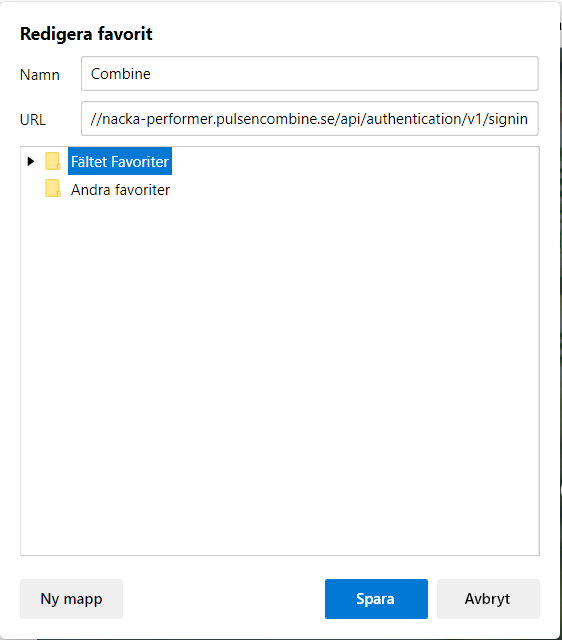 Markera och radera nu all text som står efter .se och tryck ok.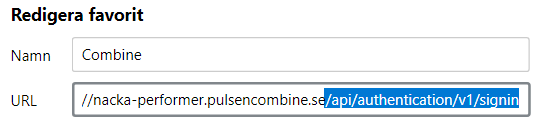 När du går in i favoriten ska länken se ut såhär: 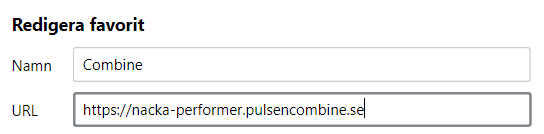 För att skapa en genväg på skrivbordetGå till ditt skrivbord och högerklicka. Välj Nytt och sedan Genväg. Där klistrar du in https://nacka-performer.pulsencombine.seKlicka på Nästa. Ge genvägen ett namn, till exempel Combine. Klicka på slutför. Genvägen lägger sig på skrivbordet. 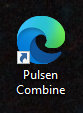 Dubbelklicka på genvägen för att öppna sidan i din webbläsare.Support:E-post: service@nacka.seTelefon: 08-718 92 50